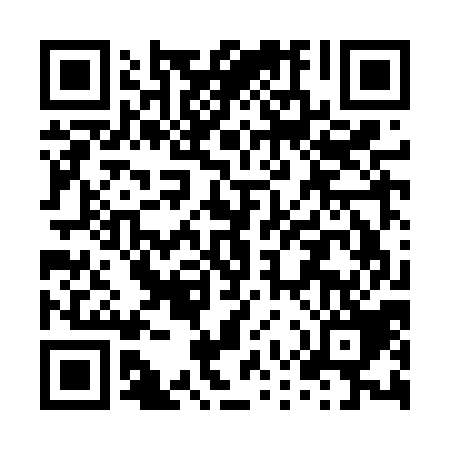 Ramadan times for Huqueny, BelgiumMon 11 Mar 2024 - Thu 11 Apr 2024High Latitude Method: Angle Based RulePrayer Calculation Method: Muslim World LeagueAsar Calculation Method: ShafiPrayer times provided by https://www.salahtimes.comDateDayFajrSuhurSunriseDhuhrAsrIftarMaghribIsha11Mon5:125:127:0012:483:576:386:388:1912Tue5:105:106:5812:483:586:396:398:2113Wed5:085:086:5612:483:596:416:418:2314Thu5:065:066:5412:484:006:436:438:2415Fri5:035:036:5112:474:016:446:448:2616Sat5:015:016:4912:474:026:466:468:2817Sun4:594:596:4712:474:036:476:478:3018Mon4:564:566:4512:474:046:496:498:3119Tue4:544:546:4312:464:056:516:518:3320Wed4:514:516:4112:464:066:526:528:3521Thu4:494:496:3812:464:076:546:548:3722Fri4:464:466:3612:454:076:556:558:3923Sat4:444:446:3412:454:086:576:578:4124Sun4:414:416:3212:454:096:586:588:4225Mon4:394:396:3012:444:107:007:008:4426Tue4:364:366:2812:444:117:027:028:4627Wed4:344:346:2512:444:127:037:038:4828Thu4:314:316:2312:444:137:057:058:5029Fri4:294:296:2112:434:147:067:068:5230Sat4:264:266:1912:434:147:087:088:5431Sun5:235:237:171:435:158:098:099:561Mon5:215:217:151:425:168:118:119:582Tue5:185:187:121:425:178:138:1310:003Wed5:165:167:101:425:188:148:1410:024Thu5:135:137:081:415:198:168:1610:045Fri5:105:107:061:415:198:178:1710:066Sat5:085:087:041:415:208:198:1910:087Sun5:055:057:021:415:218:208:2010:108Mon5:025:027:001:405:228:228:2210:129Tue4:594:596:581:405:228:238:2310:1410Wed4:574:576:551:405:238:258:2510:16